COME SI LAVANO LE MANI CON L’ACQUA ED IL SAPONEQUESTE SONO LE REGOLE PER LAVARSI BENE LE MANI.GUARDA LE IMMAGINI E LEGGI QUELLO CHE C’È SCRITTO SOTTO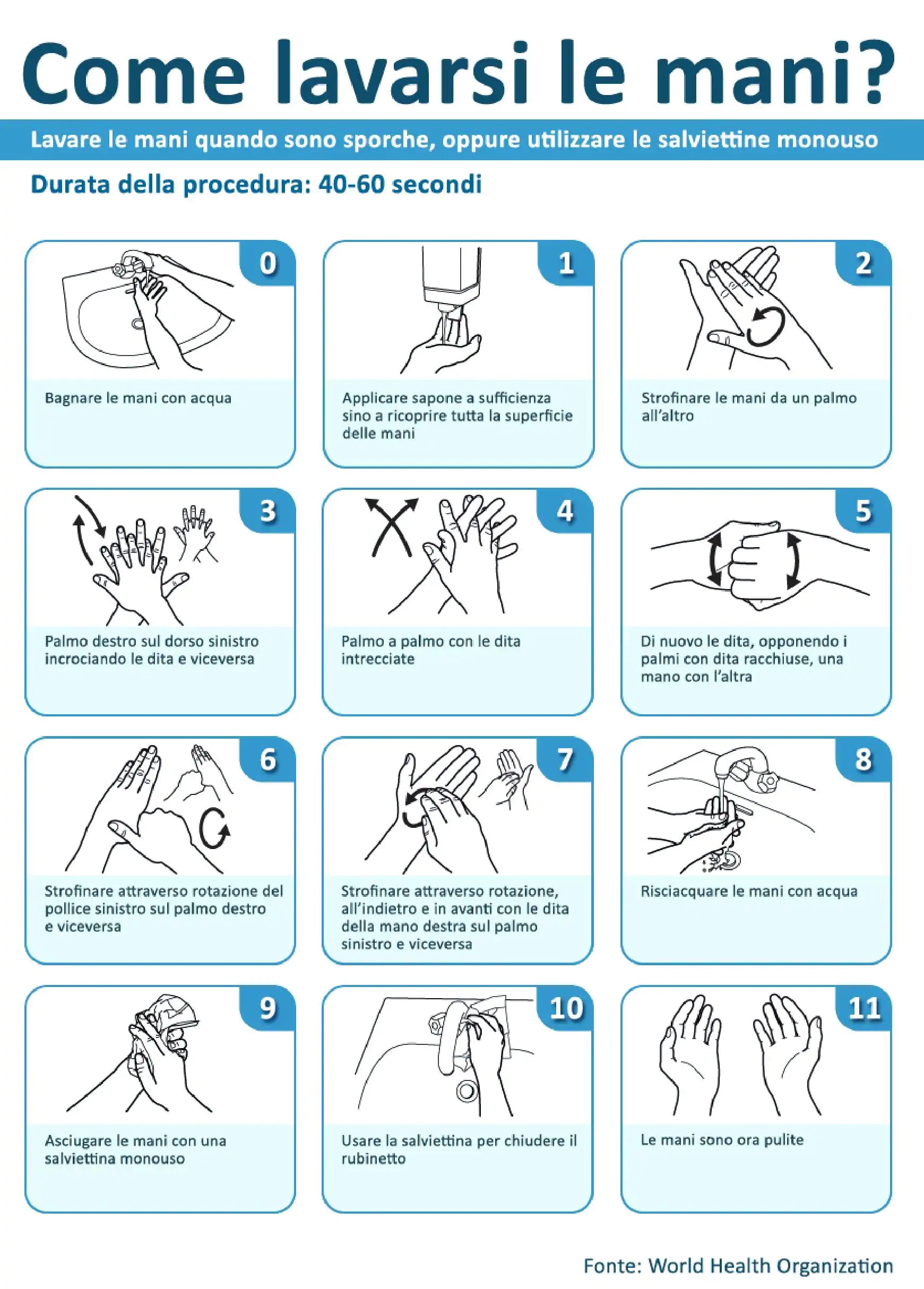 ORA COMPLETA LA TABELLA CON VERO/FALSO (esercizio svolto)LEGGI E RISCRIVI LE REGOLE INDICATE DAL NUMERO (esercizio svolto.)COME SI METTE LA MASCHERINAQUESTE SONO LE REGOLE PER METTERE UNA MASCHERINA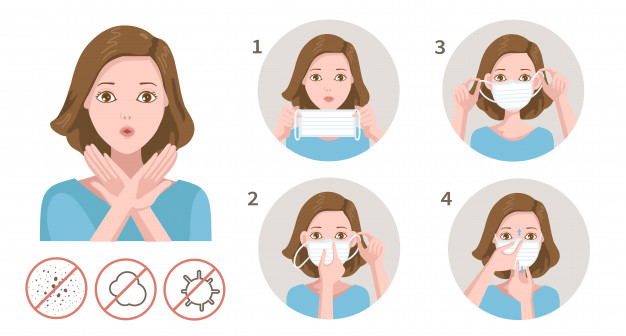 3. GUARDA BENE I DISEGNI E COLORA SOLO LE FRASI GIUSTE (esercizio svolto)VEROFALSOBISOGNA COPRIRE LE MANI CON IL SAPONEXNON SERVE INTRECCIARE LE DITAXE’ IMPORTANTE INSAPONARE IL POLLICEXSI DEVE RISCIACQUARE BENEXPOSSO LASCIARE LE MANI BAGNATEXCHIUDO IL RUBINETTO CON LE MANI PULITEX